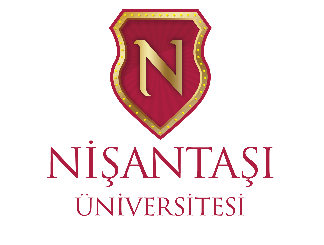 ÖĞRETİM ÜYESİ DIŞINDAKİ ÖĞRETİM ELEMANLARI İÇİN ÖN DEĞERLENDİRME SONUÇLARIÖğretim Üyesi dışındaki öğretim elemanı kadrosuna naklen veya açıktan yapılacak atamalarla ilgili Resmi Gazete’de 17.03.2021 tarihinde ilan edilen ve son başvuru tarihi 31.03.2021 olan ilan doğrultusunda başvuruda bulunan adayların ön değerlendirmeleri yapılmış olup; bilgiler aşağıdaki listede yer almaktadır. Sınav Yeri: Nişantaşı Üniversitesi Maslak 1453 NeoTech Kampüs Sınıf C 133Saati: 11:00 Sağlıklı Günler Dileriz.Nişantaşı ÜniversitesiBAŞVURAN ADAYLARİLAN EDİLEN KADRONUNİLAN EDİLEN KADRONUNAkademik Birimi: Sanat ve Tasarım FakültesiBölüm: MüzikResmi Gazete İlan Tarihi: 17.03.2021Resmi Gazete Sayısı: 31426Kadro Unvanı: Araştırma GörevlisiSIRA NOADI SOYADIDİPLOMA NOTU (100'LÜK SİSTEMDE)DİPLOMA NOTU (4'LÜK SİSTEMDE)ALES PUANI ALES PUANININ YÜZDE 60'IYABANCI DİL NOTUYABANCI DİL NOTUNUN YÜZDE 40'ITOPLAM PUANISINAVA GİRİŞ DURUMU1Onur Kırım76.66381,666648,99996853482,99996SINAVA GİREBİLİR2Ata Sağıroğlu81,923,0574,87744,926288,7535,580,4262SINAVA GİREBİLİR3Uğurcan Öztekin85.303,3774,96544,97976,2530,575,479SINAVA GİREBİLİR4Aslıhan Belen87,863,4871,18142,708678,7531,574,2086SINAVA GİREBİLİR5Senem Hazal Akın93,73,7376,68446,010468,7527,573,5104SINAVA GİREBİLİR6Uğur Baloğlu84.133,3275,28345,169868,7527,572,6698SINAVA GİREBİLİR7Beste Nur Sarı91,363,6382,25849,3548552271,3548SINAVA GİREBİLİR8Elif Sayın83,463,372,66843,600868,7527,571,1008SINAVA GİREBİLİR9Refikcan Taşar94.40 3,7676,06345,6378602469,6378SINAVA GİREBİLİR10Elif Kay92.06 3,6670,29342,175867,52769,1758SINAVA GİREBİLİR11Selen Balıkçı80,263,1574,27444,564451,2520,565,0644SINAVA GİREMEZ (İLK 10 ŞARTINI SAĞLAMIYOR.